Speed Demon in short run….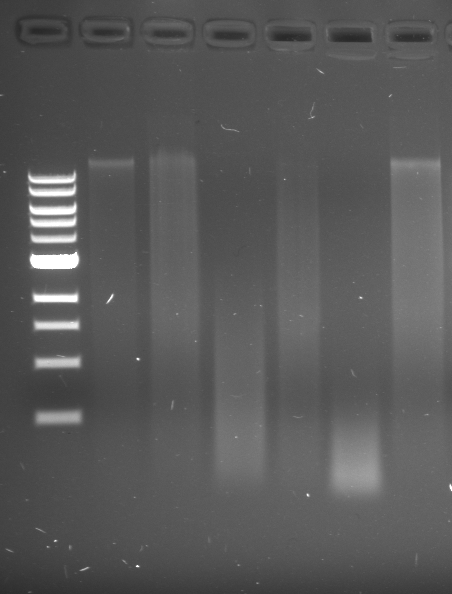 